4-е классыПятница 24.04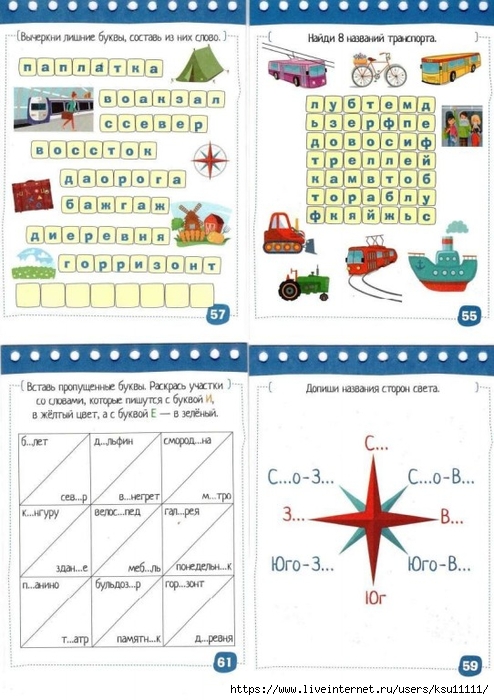 Ответы присылать на почту dashko_mari@mail.ru 